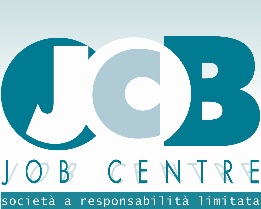 AVVISO N° 2 DEL 10  NOVEMBRE  2020  PER LA SELEZIONE DI DUE  LAUREATI PER ASSUNZIONI DI PERSONALE DIPENDENTE A TEMPO DETERMINATO  CON ORARIO PARZIALE Visto il Regolamento per il conferimento degli incarichi ed il reclutamento del personalesi pubblica il presente avviso per la procedura di selezione di lavoratori, in accordo con gli elementi indicati nella seguente tabella:2. Modalità e termini della presentazione della domandaLa domanda deve essere, redatta utilizzando il modulo disponibile sul sito http://www.job-centre-srl.it/  (Modello di domanda e di autocertificazione) accompagnata dalla fotocopia di un documento di identità non scaduto e corredata da un dettagliato curriculum, redatto in formato europeo, datato, siglato in tutte le pagine e firmato in calce.La domanda di partecipazione, corredata da curriculum, e da una fotocopia di un documento di identità, dovrà essere obbligatoriamente inviata via e-mail all’indirizzo jobcentre@pec.it entro e non oltre le ore 13:00  del 30 novembre 2020.3. Valutazione comparativa dei candidati e commissione giudicatriceLa valutazione comparativa dei candidati sarà effettuata secondo quanto previsto dal “Regolamento per il conferimento degli incarichi ed il reclutamento del personale” reperibile sul sito aziendale nella sezione “società trasparente”.La selezione, che prevede sia l’esame dei curricula che una prova orale previa ammissione effettuata sulla base della valutazione dei curricula, e che potrà realizzarsi in modalità remota, verterà sull’esame comparativo dei seguenti elementi:a) titoli di studio e qualifiche professionali dichiarati nei curricula;b) verifica grado di conoscenza delle tematiche oggetto dell’attività;c) verifica esperienze già maturate nel settore di attività di riferimento;La Commissione si riserva il diritto di visionare i titoli e le pubblicazioni indicate nel curriculum.La procedura di valutazione sarà conclusa entro il 07/12/2020. La pubblicazione sul sito http://www.job-centre-srl.it/   degli esiti della selezione avverrà non oltre i 7 giorni dalla data della valutazione.La graduatoria derivante da questa selezione potrà essere utilizzata nel corso del 2020 e 2021 per   l’acquisizione di risorse umane che si rendano necessarie per lo sviluppo di nuovi progetti relativi a queste specifiche competenze.Per le prime due  persone in graduatoria, è richiesta la disponibilità all’avvio del contratto di lavoro al più tardi entro il 01/01/2021, in caso di non disponibilità si scorrerà la graduatoria proponendo l’assunzione ai candidati successivi.La graduatoria finale sarà unica. La commissione di valutazione si riserva la possibilità di non procedere alla pubblicazione di una graduatoria di soggetti ammissibili, qualora nessuno dei candidati venga ritenuto idoneo alle mansioni.4. Tutela dei dati personaliI dati personali, obbligatoriamente forniti, saranno trattati in conformità con le disposizioni della normativa europea sulla protezione dei dati e privacy ai sensi dell’art. 13 del Regolamento UE 2016/679. I dati personali raccolti, formeranno oggetto di trattamento nel rispetto della normativa sopra citata saranno trattati solo per gli adempimenti connessi alla presente procedura. Vedi informativa completa sulla privacy.5. NormativaPer quanto non espressamente previsto nel presente bando si fa riferimento alle leggi e regolamenti vigenti.Oggetto della selezione Costruzione di una graduatoria da utilizzare in relazione alle eventuali specifiche esigenze aziendali nel corso del 2020 e 2021.Tipologia contrattuale Assunzione a tempo determinato con orario di lavoro parzialeTitolo di studio richiesto Laurea in discipline tecniche (architettura e ingegneria) 2° livello CCNL servizi e commercio, paga baseProfilo professionale richiesto  Consulente Tecnico juniorCompetenze e conoscenze richieste al profiloConoscenza della prassi e della legislazione edilizia dei materiali, delle tecnologie, dei metodi di costruzione.Competenza nel disegno tecnico al computer.Capacità di effettuare rilievi e di valutare tempi, costi e fattibilità di progetti energetici ed edilizi. Capacità di interpretare preventivi, progetti, piantine e mappe catastali e di realizzare modelli e rendering.Capacità di ascolto e dialogo con il pubblico inteso come cliente.Capacità di ricerca ed analisi di dati ed informazioni sul web. Padronanza nell’uso dei diversi strumenti di comunicazione e social e nell’utilizzo del computer e del pacchetto Office o equivalenti.Capacità di analisi del proprio lavoro e dei risultati raggiunti, in un’ottica di miglioramento continuo; autonomia organizzativa, spirito di iniziativa, capacità di gestione di tempi e risorse, attitudine al lavoro di squadra;Conoscenza di almeno una lingua straniera al livello B2.Esperienza richiesta Saranno oggetto specifico di valutazione l’aver concluso master o corsi di formazione inerenti la materia della riduzione dei costi energetici degli edifici.Sarà oggetto specifico di valutazione l’avere al proprio attivo esperienze, anche sotto forma di collaborazioni o stage, nell’ambito di riferimento Dopo una breve formazione sulla normativa e gli strumenti utilizzati:
il Consulente opererà in un nuovo servizio di supporto ai cittadini per le informazioni e l’analisi di prefattibilità  riguardanti  i diversi Bonus previsti dal Decreto Rilancio ed eventuali altre  facilitazioni locali;Utilizzerà un sistema di prenotazione on line per appuntamenti presso lo sportello e per fornire informazioni e supporto da remoto; Fornirà informazioni e supporto alla compilazione di check list inerenti:Gli step da compiereLa documentazione da fornire per la prefattibilitàfacsimili di autocertificazioni e dichiarazioni necessarieGarantirà assistenza ai singoli proprietari e/o agli amministratori per la verifica degli elementi di base, catastali, edilizi, energetici, anche tramite sopralluogo. Collaborerà, eventualmente, con una società specializzata per le verifiche, sia tecniche che giuridiche, più complesse.Proporrà inoltre agli interessati, per la redazione vera e propria della pratica, un apposito elenco di professionisti qualificati.Durata contratto6 mesi eventualmente prorogabili in relazione al progetto.Luogo dove si svolgerà la prestazioneGenova, prevalentemente presso la sede del Blue District, in via del molo 65ar ,Genova, 16128  